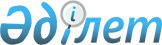 Об утверждении Положения государственного учреждения "Аппарат маслихата района Аққулы"Решение маслихата района Аққулы Павлодарской области от 27 декабря 2022 года № 127/25
      В соответствии с Законом Республики Казахстан "О внесении изменений и дополнений в некоторые законодательные акты Республики Казахстан по вопросам реализации Послания Главы государства от 16 марта 2022 года", постановлением Правительства Республики Казахстан от 1 сентября 2021 года № 590 "О некоторых вопросах организации деятельности государственных органов и их структурных подразделений", маслихат района Аққулы РЕШИЛ:
      1. Утвердить прилагаемое Положение государственного учреждения "Аппарат маслихата района Аққулы". 
      2. Признать утратившим силу решение маслихата района Аққулы от 27 апреля 2022 года № 84/15 "Об утверждении Положения государственного учреждения "Аппарат маслихата района Аққулы".
      3. Настоящие решение вводится в действие с 1 января 2023 года. Положение о государственном учреждении "Аппарат маслихата района Аққулы" Глава 1. Общие положения
      1. Государственное учреждение "Аппарат маслихата района Аққулы" является государственным органом Республики Казахстан, осуществляющим организационное, правовое, материально-техническое и иное обеспечение маслихата района Аққулы, оказывающим помощь депутатам в осуществлении их полномочий.
      2. Государственное учреждение "Аппарат маслихата района Аққулы" не имеет ведомств.
      3. Государственное учреждение "Аппарат маслихата района Аққулы" осуществляет свою деятельность в соответствии с Конституцией Республики Казахстан и законами Республики Казахстан, актами Президента и Правительства Республики Казахстан, иными нормативными правовыми актами, а также настоящим Положением.
      4. Государственное учреждение "Аппарат маслихата района Аққулы" является юридическим лицом в организационно-правовой форме государственного учреждения, имеет печати и штампы со своим наименованием на государственном языке, бланки установленного образца, в соответствии с законодательством Республики Казахстан счета в органах казначейства.
      5. Государственное учреждение "Аппарат маслихата района Аққулы" вступает в гражданско-правовые отношения от собственного имени.
      6. Государственное учреждение "Аппарат маслихата района Аққулы" имеет право выступать стороной гражданско-правовых отношений от имени государства, если оно уполномочено на это в соответствии с законодательством Республики Казахстан.
      7. Государственное учреждение "Аппарат маслихата района Аққулы" по вопросам своей компетенции в установленном законодательством порядке принимает решения, оформляемые распоряжениями председателя районного маслихата и другими актами, предусмотренными законодательством Республики Казахстан.
      8. Структура и лимит штатной численности государственного учреждения "Аппарат маслихата района Аққулы" утверждается в соответствии с действующим законодательством.
      9. Местонахождение юридического лица: Республика Казахстан, Павлодарская область, 140700, район Аққулы, село Аққулы, улица Вс.Иванова, 98.
      Режим работы государственного учреждения:
      понедельник - пятница с 9.00 до 18.30 часов, обеденный перерыв с 13.00 до 14.30 часов, выходные дни: суббота - воскресенье.
      Полное наименование государственного органа – "Аққулы аудандық мәслихатының аппараты" мемлекеттік мекемесі, государственное учреждение "Аппарат маслихата района Аққулы".
      10. Настоящее Положение является учредительным документом государственного учреждения "Аппарат маслихата района Аққулы".
      11. Финансирование деятельности государственного учреждения "Аппарат маслихата района Аққулы" осуществляется из местного бюджета.
      12. Государственному учреждению "Аппарат маслихата района Аққулы" запрещается вступать в договорные отношения с субъектами предпринимательства на предмет выполнения обязанностей, являющихся функциями государственного учреждения "Аппарат маслихата района Аққулы". Глава 2. Задачи и полномочия государственного органа
      13. Задачи:
      обеспечение деятельности районного маслихата на сессиях, через постоянные комиссии и иные органы и депутатов в порядке, установленном законодательством Республики Казахстан;
      обеспечивать принятие на сессиях районного маслихата нормативных правовых актов, предусматривающие сокращение местных бюджетов доходов или увеличение местных бюджетных расходов и нормативных правовых актов, касающиеся прав, свобод и обязанностей граждан; 
      обеспечение регулятивными задачами по нормативному правовому обеспечению реализации государственных функций, регистрации и ведению анализа исполнения нормативных правовых актов, принимаемых районным маслихатом;
      материально-техническое обеспечение деятельности депутатов районного маслихата;
      обеспечение в рамках своих полномочий организационно-технические и другие условия, необходимые для обеспечения доступа к информации о деятельности районного маслихата в соответствии с Законом Республики Казахстан "О доступе к информации";
      обеспечение трансляции открытых заседаний районного маслихата, в режиме онлайн на интернет-ресурсе районного маслихата в соответствии с Законом Республики Казахстан "О доступе к информации";
      обеспечение направлений предложений на повышение квалификации депутатов районного маслихата, связанных с осуществлением депутатских полномочий и планирование расходов на повышение квалификации депутатов районного маслихата в соответствии с бюджетным законодательством Республики Казахстан.
      14. Полномочия:
      1) Права: 
      запрашивать в установленном порядке от государственных органов и должностных лиц, иных организаций информацию, по вопросам деятельности районного маслихата;
      привлекать работников государственных органов и иных организаций для участия в подготовки вопросов, вносимых на рассмотрение районного маслихата и его постоянных (временных) комиссий; 
      направлять депутатские запросы, предложения, отклики, сообщение, жалобы в государственные органы и организации в целях обеспечения своевременности рассмотрения и реализации запросов депутатов и депутатских предложений;
      осуществлять контроль за исполнением принятых решений, а также требований законодательства Республики Казахстан.
      2) Обязанности:
      не допускать принятия решений, не соответствующих основным направлениям внутренней и внешней политики;
      соблюдать интересы Республики Казахстан в обеспечении национальной безопасности;
      придерживаться общегосударственных стандартов, устанавливаемых общественно значимых сферах деятельности;
      обеспечивать соблюдение прав и законных интересов граждан.
      15. Функции:
      обеспечивать подготовку и проведение сессии районного маслихата на основе Плана работы маслихата, утвержденного районным маслихатом, а также по вносимым вопросам постоянными комиссиями и иными органами маслихата, депутатскими группами и депутатами, акимом района;
      обеспечивать принятие на сессиях районного маслихата нормативных правовых актов, предусматривающие сокращение местных бюджетов доходов или увеличение местных бюджетных расходов и нормативных правовых актов, принятых в пределах компетенции маслихата района и касающиеся прав, свобод и обязанностей граждан; 
      обеспечение проведения юридической экспертизы нормативных правовых актов и государственной регистрации в органах юстиции решений маслихата, имеющие общеобязательное значение, касающихся прав, свобод и обязанностей граждан;
      обеспечение постоянного правового мониторинга в отношении нормативных правовых актов устаревших, коррупциогенных и неэффективно реализуемых норм права, принятых и (или) разработчиками которых является районный маслихат либо относящихся к их компетенции в порядке, определяемом Правительством Республики Казахстан;
      определение расходов на обеспечение деятельности маслихата, возмещение командировочных расходов, обеспечение депутатов необходимыми канцелярскими принадлежностями и иными товарами для осуществления депутатской деятельности;
      обеспечивать организационно-техническое обеспечение проведения сессий районного маслихата, онлайн-трансляцию сессии и другие заседания районного маслихата в соответствии с Законом Республики Казахстан "О доступе к информации";
      обеспечение бесперебойного функционирования и своевременного актуализирования официального сайта районного маслихата в соответствии с Законом Республики Казахстан "О доступе к информации";
      размещение проектов нормативных правовых актов разработчиком которого является районный маслихат на интернет-портале открытых нормативных правовых актов в соответствии с Законом Республики Казахстан "О доступе к информации";
      обеспечивать разработку Плана работы районного маслихата и вносить его на рассмотрение сессии районного маслихата; 
      осуществлять подготовку заседаний постоянных комиссий, публичных слушаний, "круглых столов", рабочие поездки и т.п., анализировать, обобщать и своевременно представлять членам постоянных комиссий материалы по существу рассматриваемых вопросов, разрабатывать и согласовывать с председателями комиссий проекты постановлений комиссий;
      обеспечивать открытость и публичность работы депутатов постоянных комиссий через сайт районного маслихата, печатные и электронные СМИ, социальные сети;
      обеспечивать подготовку депутатских запросов в соответствии с Законом Республики Казахстан "О местном государственном управлении и самоуправлении в Республике Казахстан" по итогам высказанных избирателями на встречах и приемах просьб, предложений, проблемных вопросов, а также при необходимости разрабатывает проект предложений депутата и вносит его в проекты районного бюджета, планы и программы развития района;
      обеспечивать защиту интересов маслихата в судебных органах;
      рассматривать обращения физических и юридических лиц по вопросам деятельности районного маслихата. Глава 3. Статус, полномочия первого руководителя государственного органа, коллегиальных органов
      16. Руководство государственным учреждением "Аппарат маслихата района Аққулы" осуществляется председателем районного маслихата, который несет персональную ответственность за выполнение возложенных на государственное учреждение "Аппарат маслихата района Аққулы" задач и осуществление им своих функций.
      17. Председатель маслихата района является должностным лицом, работающим на постоянной основе. 
      18. Полномочия председателя маслихата района:
      1) организует подготовку сессии маслихата и вопросов, вносимых на ее рассмотрение, формирует повестку дня сессии, обеспечивает составление протокола, подписывает решения, иные документы, принятые или утвержденные на сессии маслихата;
      2) принимает решение о созыве сессии районного маслихата;
      3) ведет заседание сессии районного маслихата, обеспечивает соблюдение регламента маслихата;
      4) содействует депутатам районного маслихата в осуществлении ими своих полномочий, обеспечивает их необходимой информацией, рассматривает вопросы, связанные с освобождением депутатов от выполнения служебных обязанностей для участия в сессиях маслихата, в работе его постоянных комиссий и иных органов;
      5) контролирует рассмотрение запросов депутатов и депутатских обращений;
      6) руководит деятельностью аппарата районного маслихата, назначает на должность и освобождает от должности его служащих;
      7) регулярно представляет в маслихат информацию об обращениях избирателей и о принятых по ним мерах;
      8) организует взаимодействие районного маслихата с иными органами местного самоуправления;
      9) организует проверку подлинности собранных подписей депутатов районного маслихата, инициирующих вопрос о выражении недоверия акиму в соответствии со статьей 24 Закона Республики Казахстан "О местном государственном управлении и самоуправлении в Республике Казахстан" (далее-Закон);
      10) по вопросам своей компетенции издает распоряжения;
      11) координирует деятельность постоянных комиссий, иных органов маслихата и депутатских групп;
      12) представляет районный маслихат в отношениях с государственными органами, организациями, органами местного самоуправления и общественными объединениями;
      13) обеспечивает опубликование решений районного маслихата, определяет меры по контролю за их исполнением;
      14) пользуется правом решающего голоса в случае, если при голосовании на сессии маслихата голоса депутатов разделяются поровну;
      15) в установленном законодательством порядке и в пределах своей компетенции поощряет и налагает дисциплинарные взыскания на работников аппарата районного маслихата;
      16) принимает меры, направленные на противодействие коррупции в государственном учреждении "Аппарат маслихата района Аққулы" и несет персональную ответственность за принятие антикоррупционных мер.
      17) при отсутствии председателя районного маслихата его полномочия временно осуществляются председателем одной из постоянных комиссий районного маслихата;
      18) выполняет иные полномочия, предусмотренные Законом, законодательством Республики Казахстан, регламентом и решением маслихата;
      19. Председатель районного маслихата определяет полномочия руководителя аппарата маслихата района в соответствии с действующим законодательством.
      20. Аппарат маслихата района возглавляется председателем маслихата района, избираемым на должность и освобождаемым от должности в соответствии с действующим законодательством Республики Казахстан.
      21. Взаимоотношение между государственным учреждением "Аппарат маслихата района Аққулы" с трудовым коллективом определяется в соответствии с Трудовым Кодексом Республики Казахстан и иными нормативными правовыми актами Республики Казахстан.
      22. Взаимоотношения между государственным учреждением "Аппарат маслихата района Аққулы" и уполномоченным органом по управлению коммунальным имуществом (местным исполнительным органом) регулируются действующим законодательством Республики Казахстан.  Глава 4. Имущество государственного органа
      23. Государственное учреждение "Аппарат маслихата района Аққулы" может иметь на праве оперативного управления обособленное имущество в случаях, предусмотренных законодательством.
      Имущество государственного учреждения "Аппарат маслихата района Аққулы" формируется за счет имущества, переданного ему собственником, а также имущества (включая денежные доходы), приобретенного в результате собственной деятельности и иных источников, не запрещенных законодательством Республики Казахстан.
      24. Имущество, закрепленное за государственным учреждением "Аппарат маслихата района Аққулы" относится к коммунальной собственности.
      25. Государственное учреждение "Аппарат маслихата района Аққулы" не вправе самостоятельно отчуждать или иным способом распоряжаться закрепленным за ним имуществом и имуществом, приобретенным за счет средств, выданных ему по плану финансирования, если иное не установлено законодательством. Глава 5. Реорганизация и упразднение государственного органа
      26. Реорганизация и упразднение государственного учреждения "Аппарат маслихата района Аққулы" осуществляются в соответствии с законодательством Республики Казахстан.
					© 2012. РГП на ПХВ «Институт законодательства и правовой информации Республики Казахстан» Министерства юстиции Республики Казахстан
				
      Секретарь маслихата района Аққулы 

К. Есимов
Утверждено
решением маслихата
района Аққулы
от 27 декабря 2022 года
№ 127/25